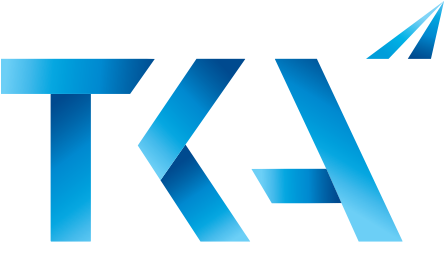 			                                              15 priedasForm for the transfer of medical REcords BETWEEN  MEDICAL SECTIONS OF LICENCING AUTHORITIESThe form should be completed  in block capitals using black or blue ink.Please note:Only  English Language accepted:  (Any charges incurred for translations are the responsibility of the Applicant) CONSENT BY APPLICANTI, (Name of applicant).............................................................................................consent to my aeromedical records being transferred between the Authority Medical Sections of the Licensing Authorities stated below and accept responsibility for any fees incurred in translating or transferring my records.Signature...........................................................................        Date...................................................................................itemdescriptionTHIS PAGE TO BE COMPLETED BY APPLICANTTHIS PAGE TO BE COMPLETED BY APPLICANT1State of Transfer TO:Address:Telephone:Email:2State of Transfer FROM:Address:Telephone:Email:3Full name of holder4Address of holder5Date of Birth(dd/mm/yyyy)6Nationality of holder7Reference Number8Licence(s) Held(e.g. ATPL/CPL/PPL)Restrictions or Limitations (if any)